Wessex LMCs Practice Manager Programme for Hampshire, IOW & Dorset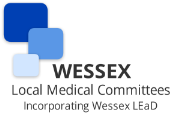 An interactive, practical programme for Practice Managers in Hants, IOW and Dorset.  Learn & apply theory and knowledge to your own practice in a dynamic and supportive environmentThis unique programme has been developed following the results of 136 Practice Manager Appraisals that were carried out all around the country in Spring 2017.Using funds from the GPFV that have been assigned for practice managers, Wessex LMCs have worked with NHSE & HEE (Wessex CEPN) to produce this programme which has been designed by the people who it is aimed at – practice managers.This programme is for all managers who want to know there is evidence and background for the learning they are receiving - and that will be for half the session. The rest of the session is all about practical application and looking at case studies where some simple changes have had great effect in practices all over the country. These are to take back to your practice and try.It is anticipated that the delegates will already be experienced in their practice and have worked as a practice/business manager there for at least 12 months. Some pre-learning is assumed, and if the delegate does not already have the background knowledge, podcasts/websites and papers will be recommended to be viewed before the event.This programme is to suit the delegate and to provide them with as much resource as possible to use back in the practice. Wessex LMCs has recruited 10 Practice Manager Supporters who will have spent time looking for useful case studies and examples for each of the training days to enable the application of the knowledge learned at the event to be easy to apply. As all PMs know, there is so much out there to look at – but no time to do this!Following the training day, all delegates will have access to the PM Supporters who can mentor and support them through any challenges that they might face in applying their new knowledge to their practice.Each training day will run twice – once in Hampshire (at Wessex LMCs, Chandler’s Ford)  and once in Dorset ( at The Atrium, Dorchester).Each day costs £85 per delegate (and NHSE are adding £126 to this to meet the total cost)Please choose to attend as many or as few as you like, and you are welcome to mix up attending in Dorset and Hampshire if you want to – a ‘pick and mix’ approach!Value yourself and your role enough to take time out of your busy schedule to give yourself some thinking space and learn with your peers in a supportive, dynamic environment…and notice the change!Booking on multiple eventsYou can see an overview of all the Hampshire events here https://www.wessexlmcs.com/events/groupevent/4252 where you can book on several events for one person and just enter their details and pay once. For the Dorset events, the link to see all is here https://www.wessexlmcs.com/events/groupevent/4253 . Or you can book on the events individually using the links below. Supporting the IndividualDifficult Conversations with Staff & “Managing UpTuesday 21st November 2017 Hampshire https://www.wessexlmcs.com/events/4248 Tuesday 28th November 2017 Dorset https://www.wessexlmcs.com/events/4265 how to manage the Partners when they are also your boss	how to keep control of your staff, whilst support & developing them	giving yourself the confidence to articulate your point of view Managing Poor Performance & Absence					Thursday 7th December 2017 Hampshire https://www.wessexlmcs.com/events/4254 Tuesday 12th December 2017 Dorset https://www.wessexlmcs.com/events/4267 instilling a strong work ethicknowing how to manage when the situation becomes difficultkeeping within the boundaries employment law rules Stress Management & Personal Resilience (2 day course £170)				Tuesday 23rd Jan & Tuesday 1st May 2018 Dorset https://www.wessexlmcs.com/events/4268 Tuesday 30th Jan & Tuesday 8th May Hampshire  https://www.wessexlmcs.com/events/4255 looking at you and your workdo you value yourself and the work and effort you put in?two days (a few weeks apart) with top tips to help you change your outlook and resilienceTime Management	(Half day course £50))								Tuesday 13th March 2018 Dorset https://www.wessexlmcs.com/events/4269 Tuesday 20th March 2018 Hampshire https://www.wessexlmcs.com/events/4256 A skill/will matrix to assess where to delegate toCreating time for headspaceSupporting the TeamInfluencing and Negotiating Skills						Tuesday 27th February 2018 Dorset https://www.wessexlmcs.com/events/4270 Tuesday 6th March 2018 Hampshire https://www.wessexlmcs.com/events/4257 Influencing our partners, our staff and external stakeholdersTaking the emotion out of the argument and articulating wellDelegation & Organisation					Tuesday 5th June 2018 Dorset https://www.wessexlmcs.com/events/4272 Tuesday 12th June 2018 Hampshire https://www.wessexlmcs.com/events/4258 How are other practice teams structured?How do you implement small and large changes of structure within your teamHow do you successfully delegate and who is taking responsibility?Are you creating leadership opportunities in your team?Managing and Implementing Change					Tuesday 17th April 2018 Dorset https://www.wessexlmcs.com/events/4273 Tuesday 24th April 2018 Hampshire https://www.wessexlmcs.com/events/4259 What sort of change should I be considering?How do I know who to work with?What are the pitfalls and advantages to change?How do I keep everyone onside?Coaching, Mentoring & Empowering						Tuesday 15th May 2018 Dorset https://www.wessexlmcs.com/events/4274 Tuesday 22nd May 2018 Hampshire https://www.wessexlmcs.com/events/4260 Skills and tips to help in managing your staffSupporting the PracticeThe GP Contract, Commissioning and Regulation                                                     Tuesday 16th January 2018 Hants https://www.wessexlmcs.com/events/4261 Tuesday 6th February 2018 Dorset https://www.wessexlmcs.com/events/4275 Learn the basics of contracts and regulationKnow where to look for guidanceFinance                                                                                                                            Tuesday 9th January 2018 Dorset https://www.wessexlmcs.com/events/4276 Tuesday 20th February 2018 Hampshire https://www.wessexlmcs.com/events/4262 Understanding where the money comes from. ……..and how to make sure you get it Look at budgeting and prioritising your financesPPA/FP34 and other claimsMaking and Writing a Business Case                                                                       Tuesday 19th June 2018 Dorset https://www.wessexlmcs.com/events/4277 Tuesday 26th June 2018 Hampshire https://www.wessexlmcs.com/events/4263 How to write a persuasive paper for use inside and outside your practiceChairing and planning meetingsHow well are we doing?                                                                                                      Tuesday 3rd July 2018 Dorset https://www.wessexlmcs.com/events/4278 Tuesday 10th July 2018 Hampshire https://www.wessexlmcs.com/events/4265 It is hard to know what everyone else is doingLearn how to measure your performance and how to apply the information you have gatheredWe want these courses to give you confidence, education and resources to make a positive change in your practice and we want to support you in all that you do.